Справка«Работа по  формированию и пропаганде ЗОЖ в МБОУ СОШ №32» Цель:  профилактика в 1 – 11 классах вредных привычек у учащихся, наркомании, табакокурения, алкоголизма  и воспитанию потребности в здоровом образе жизни и изучить её эффективность.Сроки: 5 февраля – 10 февраля 2018 года.Формы и методы:  собеседования с классными руководителями и учащимися, посещение классных часов и воспитательных мероприятий, анкетирование.         Формирование ЗОЖ – процесс формирования у учащихся осознания опасности наркотического, токсического, алкогольно-никотинового отравления организма, развития отвращения и противодействия пьянству, курению, наркотикам.         Согласно общешкольному плану, Федеральному закону № 120 "Об основах системы профилактики безнадзорности и правонарушений несовершеннолетних", в рамках реализации задач по формированию нравственных качеств учащихся, в которых концентрируются отношения их к действительности, к другим людям, к самим себе, в целях реализации профилактики вредных привычек в школе осуществляется следующая деятельность:Классный час:  6-д класс – Тагирова Р.Т. - «Вредные привычки». Цель: актуализация проблемы сохранения здоровья со школьного   возраста. Формирование негативного отношения к вредным привычкам.Памятки классным руководителям «Профилактика ЗОЖ» 1-11-классыПрофилактика правонарушений. Заседание ПМС службы с приглашением учеников 5-11 классов, с неудовлетворительными отметками по итогам 2-й четверти.Анкетирование «ЗОЖ» в 8 классах. Всего в анкетировании принимало участие 75 учащихся, из них 39 мальчики и  36 девочек. Родительский  всеобуч, на котором предлагаются темы: «Профилактика вредных привычек».В школьной библиотеке библиотекарем Ахмедовой З.С. в помощь классным руководителям сделана подборка материалов для бесед и классных часов по темам: «Питание и здоровый образ жизни»; «Хочешь жить – бросай курить»; «О вреде алкоголя»; «Наркомания – знак беды».      Итак,   опыт работы по формированию и пропаганде ЗОЖ, в том числе опыт проведения Недели профилактики  показывает, что воплощение указанных мероприятий по пропаганде ЗОЖ приносит ощутимые плоды:рост негативного отношения к употреблению ПАВ;увеличение  занятости учащихся в секциях и кружках;отсутствие учащихся, состоящих на учете в ИДН.В связи с этим рекомендуется:Продолжить работу по профилактике наркомании, алкоголизма, табакокурения и правонарушений.Всем классным руководителям рекомендуется  в классных часах уделять внимание не самой проблеме алкоголизма, табакокурения и наркомании, а стараться активизировать деятельность, внимание на привлечение несовершеннолетних к здоровому образу жизни, пропаганде спорта, как альтернативы наркотикам, формирование образа успешного молодого человека.Классным руководителям при проведении классных часов по формированию потребности в ЗОЖ и расширению их кругозора полнее использовать возможности библиотек и Интернета, привлекать к проведению мероприятий родителей.Социальный педагог                          Тагирова Р.Т.Анкета учащегося 5-8 класс      Данная анкета является анонимной — в ней не будет содержаться Ваше имя или другая указывающая лично на вас информация. Для того чтобы исследование было успешным, очень важно, чтобы вы ответили на каждый вопрос честно и внимательно.Возраст _____________ лет.Пол:  __________Как ты проводишь свое свободное время? -читаю книги; -хожу в кино, театр; -смотрю телевизор; -гуляю с другом; -занимаюсь спортом; Слышал ли ты что-либо о табаке и алкоголе?-да;-нет; От кого ты в первый раз узнал о табаке и алкоголе?-от родителей; -от учителей; - от друзей; - от радио, ТВ, из газет; - из др. источников; Как влияет алкоголь и табак на здоровье человека?- улучшают; -ухудшают; - не влияют; - не знаю; Знаешь ли ты, что употребление лекарств без назначения врача и разрешения взрослых может привести к отравлению или другим последствиям, вредным для здоровья?- да; - нет; - не знаю; Как ты считаешь, сможешь ли ты, когда вырастешь, обходится без употребления вредных веществ (табака, алкоголя)?- да; - нет; - не знаю; Социальный педагог Тагирова Р.Т.Памятка по профилактике ЗОЖ                         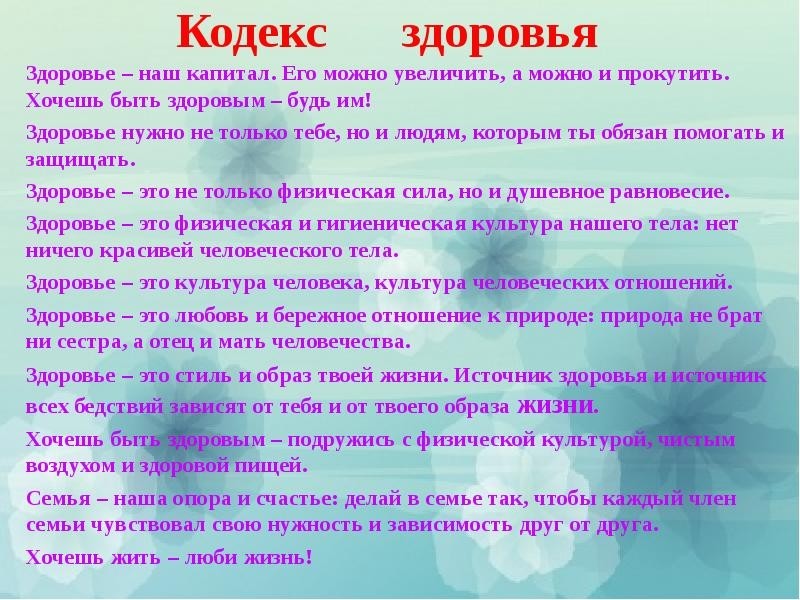 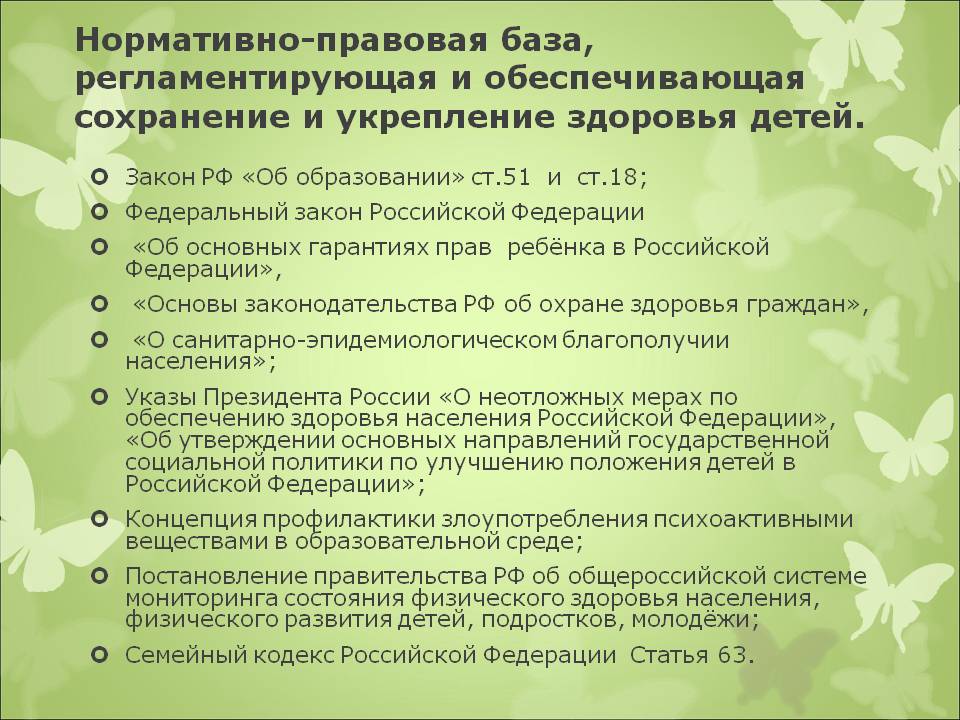 